Туроператор по внутреннему туризму «Мобайл-Экспресс»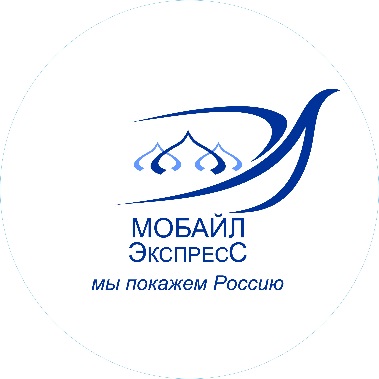 www.tur-mobile.ru mobile-travel@yandex.ru тел. / факс: 8-495-363-38-17+7-926-018-61-13 (WhatsApp, Telegram)«ПЕТЕРБУРГ Лайт»Тур может начинаться и заканчиваться в любой день недели. Экскурсии не каждый день, а по расписанию.Ж/д или Авиа турОт 2-х до 7-ми дней с любого дняДаты заездов на 2023 год: ежедневно с 24.04 по 15.10Понедельник
Встреча с гидом в холле гостиницы. Табличка «Петербург Лайт»
1 автобус:
11:00 Отъезд от гостиницы «Октябрьская» (Лиговский пр., д.10), в том числе туристы из отелей «Best Western Plus Centre», «Достоевский», «Новотель», «Гранд отель «Эмеральд»
2 автобус:
10:30 Отъезд от гостиницы «Прибалтийская»
10:45 Отъезд от гостиницы «Арт Нуво Палас»
11:00 Отъезд от гостиницы «Ривер Палас»
3 автобус:
10:30 Отъезд от гостиницы «Охтинская»
10:50 Отъезд от гостиницы «Ладога»
11:00 Отъезд от гостиницы «Москва», в том числе туристы из отелей «Арт Деко Невский», «Ярд Резиденс».
Автобусная экскурсия «По старой Петергофской дороге» с посещением Нижнего парка Петергофа. Петергофская дорога – уникальный комплекс, почти ровесник Петербурга, объединяющий императорские резиденции и частные усадьбы, сады и парки, расположившиеся на берегу Финского залива. Одна из них – летняя императорская резиденция – Петергоф.
Экскурсия по Нижнему парку со знаменитыми фонтанами. Здесь вы увидите знаменитые каскады и парные фонтаны, полюбуетесь раскрывающейся перед вами панорамой Финского залива, прогуляетесь по тенистым аллеям, станете жертвой фонтанов-шутих и наверняка подружитесь с местными жителями – белками.
Дополнительно (только летом): Прогулка по Финскому заливу на комфортабельном теплоходе «Метеор» из Нижнего парка в центр Санкт-Петербурга на Адмиралтейскую набережную Стоимость: места по тарифу стандарт: 950 руб./ взр.,студ., пенс., 600 руб./ реб. 0-11 лет.
17:30 Возвращение в центр города к Московскому вокзалу. Самостоятельное возвращение в гостиницу.
Дополнительно: Экскурсия по крышам Петербурга. Взглянем на Петербург с незабываемой высоты, посмотрим на этот волшебный город с нового ракурса и удивим друзей небанальными фотографиями! Стоимость: 800 руб./ взр., студ., пенс., 1 взр. + 1 реб. (от 12 лет) – 1400 руб., 2 взр. + 1 реб. (от 12 лет) – 2200 руб.Вторник
СВОБОДНЫЙ ДЕНЬ
За дополнительную плату (заказывать заранее): Автобусная экскурсия в Кронштадт. Стоимость:  1050 руб./взр. , 850 руб./ школьник, 1000 руб. /студент,  пенсионер.
Проехав по дамбе через Финский залив, вы совершите прогулку по городу-крепости, расположенному на небольшом острове, и хотя бы ненадолго почувствуете себя причастным к морю. Посещение памятника всем чинам российского флота – самого большого Морского собора в России, напоминающего знаменитую Айю-Софию в Стамбуле.
Свободное время для знакомства с недавно открытым музейно-историческим парком «Остров фортов», который посвящён истории и славе военно-морского флота России. Здесь вас ждёт Аллея героев, напоминающая дорогу времени, Маяк памяти, зоны отдыха для детей и взрослых. В парке можно узнать об истории флота, полюбоваться видами Каботажной гавани, покататься на панорамных качелях и, конечно, загадать желание, которое исполнит пингвин – обитатель Антарктиды. Символично, что русские путешественники, открывшие этот континент, начали свой путь именно в Кронштадте.
Дополнительно: 15:00 Морская прогулка на катере «Форты Кронштадтской крепости». Форты – это дополнительные искусственные сооружения, призванные вместе с Кронштадтом оградить наш город от неприятеля. У каждого из них своё имя, история, судьба, о которых и поведает эта экскурсия. Стоимость: 850 руб./взр., 700 руб./шк., пенс.
23:30-02:30 Дополнительно: Автобусная экскурсия «Ночной Петербург» – возможность увидеть город в новом ракурсе, посмотреть разводку мостов и художественную подсветку набережных и площадей. Стоимость: 1100 руб./взр., 1000 руб./шк., студ., пенс.)Среда
Встреча с гидом в холле гостиницы. Табличка «Петербург Лайт»
Для комфорта всем гостям в этот день предоставляется радиооборудование.
1 автобус:
13:30 Отъезд от гостиницы «Октябрьская» (Лиговский пр., д.10), в том числе туристы из отелей «Best Western Plus Centre», «Достоевский», «Новотель», «Гранд отель «Эмеральд»
2 автобус:
12:30 Отъезд от гостиницы «Прибалтийская»
12:45 Отъезд от гостиницы «Арт Нуво Палас»
13:00 Отъезд от гостиницы «Ривер Палас»
3 автобус:
13:00 Отъезд от гостиницы «Охтинская»
13:20 Отъезд от гостиницы «Ладога»
13:30 Отъезд от гостиницы «Москва», в том числе туристы из отелей «Арт Деко Невский», «Ярд Резиденс»
Автобусная обзорная экскурсия по Санкт-Петербургу – одному из красивейших городов мира. Вы увидите перспективы петербургских улиц, величественный простор Невы, одетой в гранитные набережные, изгибы рек и каналов, фасады роскошных дворцов, летящие пролёты мостов и воздушные узоры оград.
16:30 Свободное время.
За дополнительную плату: Экскурсия в Петропавловскую крепость – «сердце» Петербурга, с дня её основная в 1703 году наш город ведёт свою историю. В ходе исторической прогулки по крепости вы познакомитесь с её историей и особенностями фортификации, увидите современную городскую скульптуру, посетите Петропавловский собор, где похоронены члены династии Романовых, и тюрьму Трубецкого бастиона, которая расскажет о судьбах многих известных людей. Стоимость: 750 руб./взр., 400 руб./школьник, 300 руб./пенсионерНа заезды апрель и октябрь замена Посещение Кунсткамеры — первого общедоступного музея в России, основанного Петром I, где вы увидите уникальные естественнонаучные и этнографические коллекции, рассказывающие о человеке и разных народах мира.
18:30-19:00 Окончание программы. Трансфер по гостиницам.Четверг
СВОБОДНЫЙ ДЕНЬ.
За дополнительную плату: Автобусная экскурсия в Царское село «Под сенью Царскосельских садов». Стоимость: 2700 руб./взр. , 2550 руб. /школьник с 14 лет, 2300 руб./ школьник до 14 лет, 2550 руб. /студент, пенсионер.
Царское село – любимая летняя резиденция императрицы Екатерины II. 
Экскурсия в Екатерининский дворец со знаменитой Янтарной комнатой и Екатерининского парка – великолепного произведения русского садово-паркового искусства XVIII-XIX веков.
Свободное время в Царском селе (2,5 часа) или за доп. плату экскурсия в Павловск.
Дополнительно: Автобусная экскурсия в Павловск с посещением выдающегося дворцово-паркового ансамбля конца XVIII – начала XIX вв., который являлся летней резиденцией императора Павла I и его семьи. Стоимость: 1300 руб./взр., 1000 руб./дети, студ. и пенс.
16:30 (19:30) Возвращение в город к станции метро «Звенигородская». Самостоятельное возвращение в гостиницу.Пятница
Встреча с гидом в холле гостиницы. Табличка «Петербург Лайт»
1 автобус:
11:30 Отъезд от гостиницы «Октябрьская» (Лиговский пр., д.10), в том числе туристы из отелей «Best Western Plus Centre», «Достоевский», «Новотель», «Гранд отель «Эмеральд»
2 автобус:
10:30 Отъезд от гостиницы «Прибалтийская»
10:45 Отъезд от гостиницы «Арт Нуво Палас»
11:00 Отъезд от гостиницы «Ривер Палас»
3 автобус:
11:00 Отъезд от гостиницы «Охтинская»
11:20 Отъезд от гостиницы «Ладога»
11:30 Отъезд от гостиницы «Москва», в том числе туристы из отелей «Арт Деко Невский», «Ярд Резиденс»
Автобусная прогулка по центру города. Вы увидите Невский проспект, Марсово поле, Дворцовую площадь
Прогулка по Летнему саду. Летний сад – любимое детище Петра I, жемчужина в парковом ожерелье Петербурга. В 1704 году Петр I приказал разбить для себя большой сад, подобный прославленным западноевропейским паркам того времени, и сам наметил его первоначальный план. Сад открыт после реконструкции в 2012 году.
16:00 Посещение Эрмитажа – одного из величайших музеев мира, расположенного в шести уникальных зданиях, в том числе, в Зимнем дворце – резиденции русских царей.
14:00 Дополнительно: Теплоходная экскурсия «По рекам и каналам». Вас ждёт увлекательное путешествие по Северной Венеции с её живописными водными улицами и ажурными оградами, горбатыми мостами и парадными фасадами. Стоимость: 700 руб./взр., 500 руб./ шк., 600 руб./ студ., пенс.
18:00 Свободное время в центре города. Самостоятельное возвращение в гостиницу.
Дополнительно: Посещение музея-макета «Петровская Акватория», где вы окунётесь в жизнь города первой половины XVIII столетия. Благодаря движущимся объектам, современным световым, звуковым и визуальным эффектам перед вами оживёт старинный Петербург.Стоимость: 500 руб./взр., 300 руб./шк., 400 руб./студ., пенс.
23:30-02:30 Дополнительно: Автобусная экскурсия «Ночной Петербург» – возможность увидеть город в новом ракурсе, посмотреть разводку мостов и художественную подсветку набережных и площадей. Стоимость: 1100 руб./ взр., 1000 руб./ шк., студ.,пенс.Суббота
СВОБОДНЫЙ ДЕНЬ.
За дополнительную плату (заказывать заранее): Автобусная экскурсия в Гатчину «Резиденция императора-романтика» с посещением Дворца Павла I. Стоимость: 2150 руб. /взр., 1800 руб./ школьник, студент, 2100 руб./ пенсионер.
Гатчина – одна из пригородных императорских резиденцией. Живописные пейзажи, тишина, изобилие водоемов, памятники архитектуры – всё это придает дворцово-парковому комплексу особое очарование. И уже не кажется удивительным, что именно здесь более 10 лет жил Павел I, которого называют самым романтическим и мечтательным российским императором. Память о нём и его супруге хранит Гатчинский дворец, за скромными фасадами которого скрыты роскошные интерьеры и знаменитый подземный ход к Серебряному озеру. А вокруг него разбит первый в России романтический пейзажный парк, прогулку по которому мы совершим.
18:00 Окончание в центре города у ст. метро «Площадь Восстания». Самостоятельное возвращение в гостиницу.Воскресенье
Встреча с гидом в холле гостиницы. Табличка «Петербург Лайт»
1 автобус:
11:30 Отъезд от гостиницы «Октябрьская» (Лиговский пр., д.10), в том числе туристы из отелей «Best Western Plus Centre», «Достоевский», «Новотель», «Гранд отель «Эмеральд»
2 автобус:
10:30 Отъезд от гостиницы «Прибалтийская»
10:45 Отъезд от гостиницы «Арт Нуво Палас»
11:00 Отъезд от гостиницы «Ривер Палас»
3 автобус:
11:00 Отъезд от гостиницы «Охтинская»
11:20 Отъезд от гостиницы «Ладога»
11:30 Отъезд от гостиницы «Москва», в том числе туристы из отелей «Арт Деко Невский», «Ярд Резиденс»
Автобусная экскурсия «Дворцы Петербурга и их владельцы». Иногда кажется, что все здания в нашем городе – это дворцы. Конечно, это только видимость, но в Петербурге их действительно много. А ведь не бывает дворца без живописи, скульптуры, без балов, музыки, уютного сада или парка. Именно такая атмосфера окружает хозяев дворцов, которым и посвящена эта экскурсия.
14:30 Свободное время в центре города.
За дополнительную плату: Экскурсия в великолепный музей ювелирного искусства Фаберже. Стоимость: 1000 руб./взр., 700 руб./школьник, студент, пенсионер
Следуя принципу великого мастера, за скромными фасадами Шуваловского дворца скрываются настоящие чудеса ювелирного искусства. Музей обладает не имеющим аналогов собранием русского ювелирного и декоративно-прикладного искусств XIX-XX вв. Наиболее ценные и известные предметы в коллекции музея – 9 императорских пасхальных яиц, созданных фирмой Карла Густава Фаберже.
16:30 Свободное время в центре города. Самостоятельное возвращение в гостиницу или на вокзал.В стоимость тура входит:
Проживание,
Завтраки со второго дня,
Экскурсионное и ежедневное транспортное обслуживание по программе,
Билеты в музеи по программе,
Наушники для более комфортного прослушивания,
Сопровождение гида.Дополнительно оплачивается
Билеты до Санкт-Петербурга и обратно.Примечание
Туроператор оставляет за собой право менять порядок предоставления услуг без уменьшения их объема.
Расчетный час в гостиницах – 12.00. Гарантированное заселение после 15:00.
Заселение в гостиницу несовершеннолетних граждан, не достигших 14-летнего возраста, осуществляется на основании документов, удостоверяющих личность находящихся вместе с ними родителей (усыновителей, опекунов), сопровождающего лица (лиц), при условии предоставления таким сопровождающим лицом (лицами) согласия законных представителей (одного из них), а также свидетельств о рождении этих несовершеннолетних.
Заселение в гостиницу несовершеннолетних граждан, достигших 14-летнего возраста, в отсутствие нахождения рядом с ними законных представителей осуществляется на основании документов, удостоверяющих личность этих несовершеннолетних, при условии предоставления  согласия законных представителей (одного из них).